БАШКОРТОСТАН РЕСПУБЛИКАМ!миэке районыМУНИЦИПАЛЬ РАЙОНЫмиэкеАУЫЛ СОВЕТЫ АУЫЛ
БИЛЭМЭЬЕ ХАКИМИЭТЕИНН 0238001480
ОГРН 1020200677386452080, Кыргыз- Миекэ, Гебэйзуллин урамы, 137,
тел. 2-10-85, факс 2-10-85
e-mail: miaki_selsovet@mail.ruАДМИНИСТРАЦИЯ
СЕЛЬСКОГО ПОСЕЛЕНИЯ
МИЯКИНСКИЙ СЕЛЬСОВЕТ
МУНИЦИПАЛЬНОГО РАЙОНА МИЯКИНСКИЙ РАЙОН
РЕСПУБЛИКИ БАШКОРТОСТАНИНН 0238001480
ОГРН 1020200677386452080, Киргиз-Мияки, ул. Губайдуллина, 137,
тел. 2-10-85,факс 2-10-85
e-mail; miaki_selsovet@mail.ru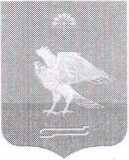 КАРАР	ПОСТАНОВЛЕНИЕ№ 313 от 06 августа 2019 г.Об утверждении документации об аукционе по проведению открытого аукциона
на право заключения договора о передаче объектов муниципального нежилогофонда в аренду без права выкупаРуководствуясь Федеральным законом №135-Ф3 «О защите конкуренции», Гражданским кодексом Российской Федерации и Правилами проведения конкурсов или аукционов на право заключения договоров аренды, договоров безвозмездного пользования, договоров доверительного управления имуществом, иных договоров, предусматривающих переход прав владения и (или) пользования в отношении государственного или муниципального имущества, утвержденными приказом Федеральной антимонопольной службы Российской Федерации от 10.02.2010 № 67,ПОСТАНОВЛЯЮ:Объявить открытый аукцион на право заключения договора о передаче объектов муниципального нежилого фонда в аренду без права выкупа, одним лотом:ЛОТ 1: Встроенные нежилые помещения на втором этаже двухэтажного кирпичного административного здания с	кадастровым номером02:40:090401:355.Утвердить прилагаемые документации об аукционе по проведению открытого аукциона на право заключения договора о передаче объектов муниципального нежилого фонда в аренду без права выкупа, указанного в п. 1 настоящего постановления (приложение № 1).Утвердить прилагаемый текст информационного сообщения о проведении открытого аукциона на право заключения договора о передаче объектов муниципального нежилого фонда в аренду без права выкупа одним лотом, указанного в п. 1 настоящего постановления (приложение № 2)Комиссии для проведения аукционов (конкурсов) на право заключения договоров аренды, безвозмездного пользования, доверительного управления и иных договоров в соответствии с действующим законодательством организовать и провести аукцион на право заключения договора о передаче объектов муниципального нежилого фонда в аренду без права выкупа, указанного в п. 1 настоящего постановления;обеспечить в установленном порядке размещение на официальном сайте сельского поселения Миякинский сельсовет муниципального районаМиякинский район Республики Башкортостан http://spmivaki.ru. www.torgi.gov.ru в сети Интернет документации об аукционе по проведению открытого аукциона на право заключения договора о передаче объектов муниципального нежилого фонда в аренду без права выкупа, указанного в пункте 1 настоящего постановления.Контроль за исполнением настоящего постановления оставляю за собой.г \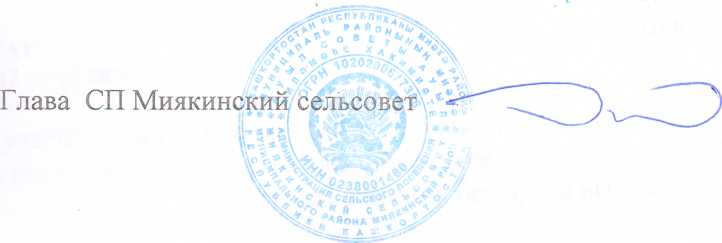 И.Х. ХасаевБАШКОРТОСТАН РЕСПУБЛИКАЬЫАУЫЛ СОВЕТЫ АУЫЛ
БилемеьЕ хакимиэтеМУНИЦИПАЛЫ РАЙОНЫмиекэ районымивке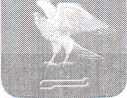 АДМИНИСТРАЦИЯ
СЕЛЬСКОГО ПОСЕЛЕНИЯ
МИЯКИНСКИЙ СЕЛЬСОВЕТ
МУНИЦИПАЛЬНОГО РАЙОНА МИЯКИНСКИЙ РАЙОН
РЕСПУБЛИКИ БАШКОРТОСТАНИНН 0238001480
ОГРН 1020200677386452080, Кыргыз- Миэкв, Гебэйзуллин урамы, 137,
тел. 2-10-85, факс 2-10-85
e-mail: miaki_selsovet@mail.ruИНН 0238001480
ОГРН 1020200677386452080, Киргиз-Мияки, ул. Губайдуллина, 137,
тел. 2-10-85,факс 2-10-85
e-mail: miaki_selsovet@maii.ruБОИОРОК«06» август 2019ЙРАСПОРЯЖЕНИЕN  49«06 » августа 2019гОб объявлении открытого аукциона на право заключения
договора о передаче объектов нежилого фонда в аренду без права выкупаВ соответствии с Федеральным законом Фт 26.07.2008 г. № 135-ФЗ «О защите конкуренции», Положением «О проведении торгов (аукционов, конкурсов) на право заключения договоров аренды, безвозмездного пользования, доверительного управления, на муниципальное имущество, находящееся в собственности сельского поселения Миякинский сельсовет муниципального района Миякинский район Республики Башкортостан», утвержденного решением Совета сельского поселения Миякинский сельсовет муниципального района Миякинский район Республики Башкортостан от 20 февраля 2014 года1. Объявить открытый аукцион на право заключения договора аренды муниципального имущества сельского поселения Миякинский сельсовет муниципального района Миякинский район Республики Башкортостан согласно приложению № 1 к настоящему постановлению.2. Управляющей делами Устивицкой Н.В. сельского поселения Миякинский сельсовет муниципального района Миякинский район Республики Башкортостан совместно с Комитетом по управлению собственностью Министерства земельных и имущественных отношений Республики Башкортостан по Миякинскому району обеспечить в установленном порядке размещение на официальном сайте сельского поселения Миякинский сельсовет муниципального района Миякинский район РБ http://spmiyaki.ru и на официальном сайте Российской Федерации http://torgi.gov.ru в сети Интернет.№242:Глава сельского поселен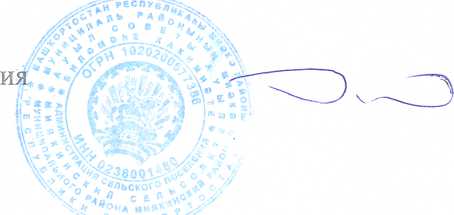 И.Х. ХасаевПриложение № 1 к распоряжению главы сельского поселения Миякинский сельсовет муниципального района Миякинский район Республики Башкортостан от « 06 » августа 2019 г. № 49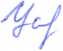 Управляющая деламиУстивицкая Н.В.№ЛотаАдрес объектаХарактеристикаобъектаПлощадьпомещениякв.м.ВидразрешенногоиспользованияНачальнаяцена размера арендной платы в год с НДС, ру б.Шаг аукциона (5%), руб.Размер задатка (20%), руб.Срокаренды1РБ, Миякинский р-н, с. Киргиз- Мияки, ул. Заводская, д.1, корпус АВстроенные нежилые помещения на втором этаже двухэтажного кирпичного административного здания с кадастровым номером 02:40:090401:35544,70осуществления деятельности по предоставлению коммунальных услуг (водоснабжение)22732,981136,654546,605 лет